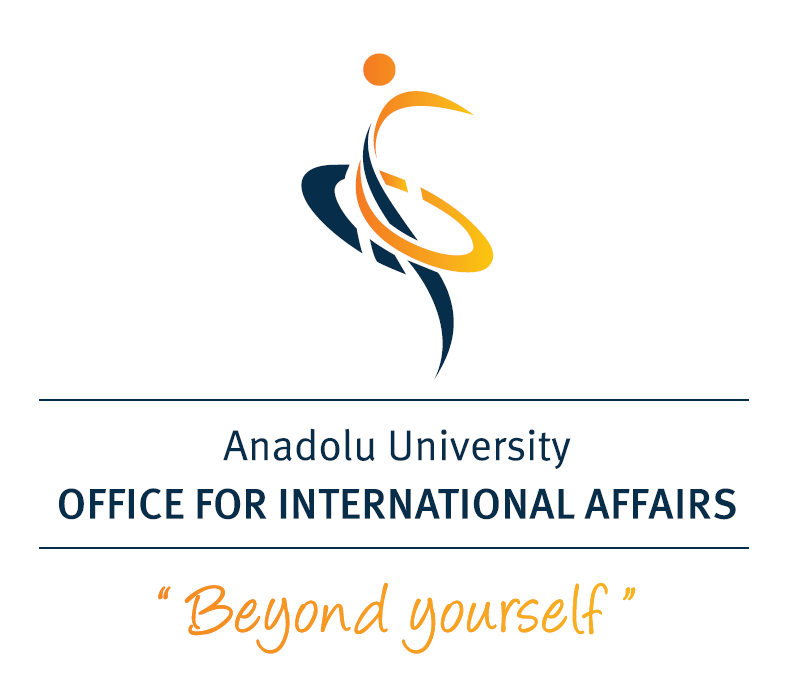       Certificate of ArrivalIt is herby confirmed thatName Surname: __________________Date of birth: ______________Home University: Anadolu UniversityHas arrived at our institution on (dd/mm/yy): ________________Will probably stay until (dd/mm/yy): _________________Receiving Organisation/Enterprise: _______________________Deparment: _____________________________Name of Signatory: _____________________________Function: _____________________________________Place, Date: ___________________________________Signature: ____________________________________Stamp: 